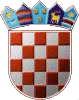 REPUBLIKA HRVATSKAKRAPINSKO  ZAGORSKA ŽUPANIJA    OPĆINA VELIKO TRGOVIŠĆE   JEDINSTVENI UPRAVNI ODJELKLASA: 023-01/17-01/112UR.BROJ:2197/05-17-05-1Veliko Trgovišće, 23.02.2017.g.Na temelju članka 19. stavak 1. Zakona o službenicima i namještenicima u lokalnoj i područnoj (regionalnoj) samoupravi („Narodne novine“ br. 86/08 i 61/11), pročelnica Jedinstvenog upravnog odjela općine Veliko Trgovišće  raspisujeJAVNI NATJEČAJza prijam u službu u  Jedinstveni upravni odjel općine Veliko Trgovišće, na radno mjesto stručnog suradnika za komunalno gospodarstvo i komunalnog  redara   (1 izvršitelj, m/ž), na neodređeno vrijeme,  uz obvezni probni rad od tri mjeseca. Kandidati moraju ispunjavati opće uvjete za prijam u službu, propisane u članku 12. ZSN-a te sljedeće posebne uvjete:sveučilišni prvostupnik ili stručni prvostupnik građevinske, elektrotehničke ili druge odgovarajuće tehničke strukenajmanje  tri godine  radnog iskustva na odgovarajućim poslovima, položen vozački ispit «B» kategorije, položen državni stručni ispit, poznavanje rada na PC    Radno iskustvo na odgovarajućim poslovima definirano je člankom 13. ZSN- a.          Opći uvjeti za prijam u službu su:punoljetnost, hrvatsko državljanstvo izdravstvena sposobnost za obavljanje poslova radnog mjesta na koje se osoba prima.Uvjet sveučilišni prvostupnik ili stručni prvostupnik struke, temeljem odredbe članka 35. stavak 2. Uredbe o klasifikaciji radnih mjesta u lokalnoj i područnoj (regionalnoj) samoupravi („Narodne novine“ br. 74/10 i 125/14), ispunjavaju i osobe koje su po ranijim propisima stekle višu stručnu spremu.Radnim iskustvom na odgovarajućim poslovima razumijeva se radno iskustvo ostvareno u službi u upravnim tijelima lokalnih jedinica, u državnoj ili javnoj službi, u radnom odnosu kod privatnog poslodavca, vrijeme samostalnog obavljanja profesionalne djelatnosti u skladu s posebnim propisima i radno iskustvo u obavljanju poslova u  međunarodnim organizacijama, ostvareno na poslovima navedenog stupnja stručne spreme i struke.U službu ne može biti primljena osoba za čiji prijam postoje zapreke iz članka 15. i 16. Zakona o službenicima i namještenicima u lokalnoj i područnoj (regionalnoj) samoupravi („Narodne novine“ broj 86/08 i 61/11).Na natječaj se mogu ravnopravno prijaviti osobe oba spola.Riječi i pojmovi koji imaju rodno značenje, korišteni u ovom natječaju, odnose se jednako na muški i ženski rod, bez obzira jesu li korišteni u muškom ili ženskom rodu.Na javni natječaj mogu se prijaviti i kandidati koji nemaju položen državni stručni ispit, uz obvezu polaganja ispita  u roku godine dana od prijma u službu.Kandidat koji ima pravo prednosti kod prijma u službu prema posebnom zakonu, dužan je u prijavi na natječaj  pozvati se na to pravo i ima prednost u odnosu na ostale kandidate samo pod jednakim uvjetima. Da bi ostvario pravo prednosti pri zapošljavanju, kandidat koji ispunjava uvjete za ostvarivanje toga prava, dužan je uz prijavu na oglas priložiti sve dokaze o ispunjavanju traženih uvjeta sukladno posebnom zakonu na koji se poziva.   Prijavu je potrebno vlastoručno potpisati.Uz prijavu na natječaj potrebno je priložiti:životopis,dokaz o hrvatskom državljanstvu (preslika važeće osobne iskaznice, vojne        iskaznice, putovnice ili domovnice),dokaz o odgovarajućem stupnju obrazovanja (preslika diplome),izvornik uvjerenja nadležnog suda da se protiv podnositelja prijave ne vodi        kazneni postupak (ne starije od  6 mjeseci),preslika uvjerenja/svjedodžbe o položenom državnom stručnom ispitu (ako        kandidat ima položen državni stručni ispit),dokaz o radnom iskustvu na odgovarajućim poslovima - u preslici (potvrda o podacima evidentiranim u evidenciji Hrvatskog zavoda za mirovinsko osiguranje  ili elektronički zapis u slučaju da je podnositelj prijave podnio zahtjev u elektroničkom obliku preko korisničkih stranica Hrvatskog zavoda za mirovinsko osiguranje i ugovor o radu ili rješenje o rasporedu ili potvrda poslodavca iz koje je vidljivo u kojoj struci, na kojim poslovima i u kojem trajanju je ostvareno radno iskustvo),vlastoručno potpisanu izjavu podnositelja prijave da za prijam u službu ne postoje zapreke iz članka  15. i 16. Zakona o službenicima i namještenicima u lokalnoj i područnoj (regionalnoj) samoupravi (izjavu nije potrebno ovjeravati),dokazi o pravu prednosti pri zapošljavanju sukladno posebnim zakonima(ukoliko kandidat ostvaruje takvo pravo) Preslike dokumenata mogu biti neovjerene.  Izabrani kandidat pozvat će se da u primjerenom roku, a prije donošenja rješenja o prijmu u službu, dostavi uvjerenje o zdravstvenoj sposobnosti za obavljanje poslova radnog mjesta na koje se prima te na uvid originalne dokumente.Prijave na natječaj podnose se u roku od 8 dana od objave natječaja u Narodnim novinama, neposredno ili poštom, na adresu: OPĆINA VELIKO TRGOVIŠĆE, Trg Stjepana i Franje Tuđmana 2, 49214 Veliko Trgovišće,   s obaveznom naznakom „za natječaj za prijam u službu na radno mjesto   stručnog  suradnika za komunalno gospodarstvo i komunalnog  redara.Urednom prijavom smatra se prijava koja sadrži sve podatke i priloge navedene u ovom natječaju. Osoba koja nije podnijela pravodobnu i urednu prijavu (neuredna prijava je prijava koja je  nepotpuna, nepravovremena, nepotpisana)   ili ne ispunjava formalne uvjete  iz ovog natječaja, ne smatra se kandidatom prijavljenim na natječaj i takvoj osobi dostavlja se pisana obavijest u kojoj se navode razlozi zbog kojih se ne smatra kandidatom prijavljenim na javni natječaj. Protiv obavijesti kandidat nema pravo podnošenja pravnog lijeka.Za kandidate prijavljene na natječaj koji ispunjavaju formalne uvjete natječaja, provest će se prethodna provjera znanja i sposobnosti putem pisanog testiranja i intervjua. Ako kandidat ne pristupi prethodnoj provjeri znanja, smatra će se da je povukao prijavu na natječaj.Opis poslova i podaci o plaći radnog mjesta koje se popunjava javnim natječajem, način obavljanja prethodne provjere znanja i sposobnosti kandidata koji ispunjavaju formalne uvjete, područje provjere, te pravni i drugi izvori za pripremanje kandidata za provjeru objavit će se na službenoj web-stranici općine Veliko Trgovišće (www.veliko-trgovisce.hr) i oglasnoj ploči  općine Veliko Trgovišće.Na službenoj web stranici Općine i na oglasnoj ploči u prizemlju zgrade  općinske uprave na adresi Trg Stjepana i Franje Tuđmana 2, Veliko Trgovišće, bit će objavljeno vrijeme i mjesto održavanja prethodne provjere znanja i sposobnosti kandidata, najmanje pet dana prije održavanja provjere.O rezultatima javnog natječaja kandidati će biti obaviješteni u zakonskom roku.							Pročelnica 							Štefanija Benko 